АВТОНОМНОЕ УЧРЕЖДЕНИЕ 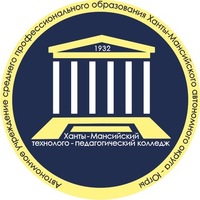 ПРОФЕССИОНАЛЬНОГО ОБРАЗОВАНИЯ ХАНТЫ-МАНСИЙСКОГО АВТОНОМНОГО ОКРУГА-ЮГРЫ«ХАНТЫ-МАНСИЙСКИЙ ТЕХНОЛОГО-ПЕДАГОГИЧЕСКИЙ КОЛЛЕДЖ»Комплект контрольно-оценочных средств для проведения промежуточной аттестациипо учебной дисциплинеОУД. 00 «_______________________________»Форма проведения оценочной процедурыЭкзамен/Зачет/Дифференцированный зачетХанты-Мансийск, 2018Комплект контрольно–оценочных средств по учебной дисциплине ОУД.__ «_________________» разработан  в соответствии с требованиями федерального государственного образовательного стандарта среднего общего образования (ФГОС СОО)Организация-разработчик: автономное учреждение профессионального образования Ханты-Мансийского автономного округа-Югры «Ханты-Мансийский технолого-педагогический колледж»Разработчик:__________________                              __________________________                (Ф.И.О.)                                                 (занимаемая должность)                        I.   ПАСПОРТ КОМПЛЕКТА ОЦЕНОЧНЫХ СРЕДСТВ1.1. Требования к результатам освоения учебной дисциплины:Содержание программы «__________________________»  направлено на достижение следующих целей:Освоение содержания учебной дисциплины «____________________»   обеспечивает достижение студентами следующих результатов:личностных:метапредметных:предметных:1.2. Соотношение метапредметных результатов освоения ФГОС СОО и общих компетенций ФГОС СПО1.3. Характеристика оценочных средствПромежуточная аттестация по дисциплине в форме Экзамена/Зачета/Дифференцированного зачета представляет собой объективную оценку качества подготовки лиц, освоивших образовательные программы среднего общего образования, с использованием заданий стандартизированной формы.Данное оценочное средство разработано на основе КИМ ЕГЭ по дисциплине ________________.II. КОМПЛЕКТ ОЦЕНОЧНЫХ СРЕДСТВ 2.1. Часть 12.2. Часть 22.3. Критерии оценивания:_____________________________________________РАССМОТРЕНна заседании ПЦКПротокол №____ от «____»___20__ г.Председатель _____/_____________/Метапредметные результаты освоения в соответствии с ФГОС СОООбщие компетенции в соответствии с ФГОС СПО